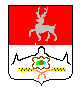 АдминистрацияБольшемурашкинского муниципального района Нижегородской областиРАСПОРЯЖЕНИЕ09.04.2012г.                                                                     № 31- рО проведении аттестации рабочих мест по условиям труда     В соответствии со статьей 212 Трудового кодекса Российской Федерации и приказом Минздравсоцразвития России №342н от 26 апреля 2011 года «Об утверждении порядка проведения аттестации рабочих мест по условиям труда»:     1. Создать аттестационную комиссию в составе: Председатель комиссии: Садкова И.Д.-управляющая делами администрации                                                                   района     Члены комиссии: Шляпникова С.Е. – ведущий специалист по труду и защите прав потребителей.Стеценко Е.В. – ведущий специалист по делопроизводству и контрольно-кадровой работе.Вуколов И.Н. – эксперт ИЛ «НРООИ «Социальная реабилитация».     2. Аттестацию по условиям труда провести на 41 рабочем месте организации в период с  11.04.2012 года по  11.10.2012  года в соответствии с прилагаемым графиком.      3. Назначить консультанта по юридическим вопросам Лазареву Г.М. ответственной за составление и хранение документации по результатам аттестации рабочих мест по условиям труда.     4. Контроль за выполнением данного распоряжения возложить на управление делами администрации района.Глава администрации района                                            В.В.Кокурин